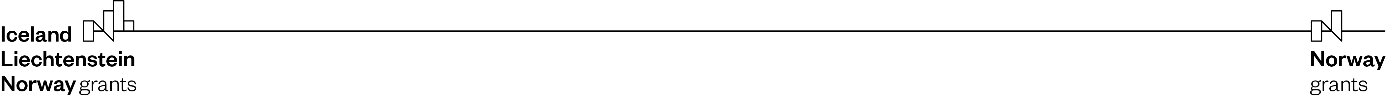 dotyczy: Konferencja w ramach projektu BioGoLolcal – Wdrażanie Biogospodarki Obiegu Zamkniętego (BOZ) na poziomie lokalnymLokalizacja: RCNT Podzamcze Chęcińskie k/Kielce oraz on-lineData Konferencji: 15 maj 2024rBiogospodarka i optymalizacja gospodarczego wykorzystania biomasy jako jednego z najważniejszych zasobów naturalnych, będzie w najbliższym okresie jednym z kluczowych wyzwań gospodarczych, społecznych i naukowych, nie tylko w poszczególnych regionach, ale także globalnie. Władze regionalne i lokalne przy współpracy z podmiotami gospodarczymi, naukowymi, organizacjami pozarządowymi i przedstawicielami społeczeństwa obywatelskiego podejmują znaczący wysiłek, aby przygotować regiony i samorządy lokalne do nowych wyzwań w tym zakresie, a tam gdzie jest to możliwe kreować nowe unikatowe rozwiązania. Do realizacji tych zadań wykorzystane jest doświadczenie innych krajów oraz wsparcie pomocowe z funduszy międzynarodowych, tak jak w przypadku projektu BioGoLocal z Funduszu Współpracy Dwustronnej Mechanizmu Finansowego Europejskiego Obszaru Gospodarczego 2014-2021 i Norweskiego Mechanizmu Finansowego 2014-2021.   Wszyscy uczestnicy Konferencji obecni osobiście otrzymają materiały konferencyjne oraz opracowany w ramach projektu raport ekspercki, pt.: „BioGoLocal - wdrażanie biogospodarki obiegu zamkniętego na poziomie lokalnym”, (Raport BOZ) a także wydaną przez Fundację „PRO CIVIS” i SGGW w Warszawie monografię, pt.: „Nawozy z odpadów jako źródło składników pokarmowych w nawożeniu roślin uprawnych. Rolnicze wykorzystanie odpadów i produktów ubocznych jako ogniwo gospodarki obiegu zamkniętego”. Osoby uczestniczące on-line, raport dotyczący BOZ otrzymają w formie e – booka (PDF), a monografia „Nawozy z odpadów …” będzie rozsyłana do tych osób drogą pocztową, aż do wyczerpania jej zapasów, według kolejności zgłoszeń (rejestracji).    Prosimy o zgłaszanie swojego udziału osobistego i rejestrację do uczestnictwa on-line w najbliższym terminie, aby zapewnić właściwą organizację tego wydarzenia z korzyścią dla wszystkich jego uczestników.  Z poważaniemTadeusz Pęczek Prezes Zarządu Fundacji PRO CIVIS                                                                                 www.procivis.org.pl